            GMINA LISZKI                                                             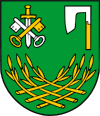 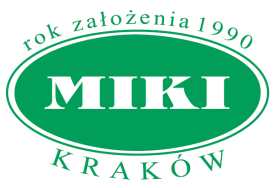                 HARMONOGRAM ODBIORU ODPADÓW W 2021 ROKU
                  Z MIEJSCOWOŚCI:CZUŁÓW, RĄCZNANa terenie Gminy Liszki odbiór odpadów komunalnych od 01.01.2021 r. prowadzić będzie firma P.W. MIKI Mieczysław Jakubowski, 30-841 Kraków ul. Nad Drwiną 33www.miki.krakow.pl  tel.:12 267 57 98 ,  e-mail: liszki@miki.krakow.pl (*dotyczy okresu od maja do października)Odpady należy wystawiać w dniu odbioru do godziny 7:00 rano! Reklamacje w przypadku nieodebrania odpadów należy zgłaszać w terminie do 3 dni telefonicznie 122576545 lub mailowo ug@liszki.plPSZOK Punkt Selektywnej Zbiórki Odpadów Komunalnych Lokalizacja: na działce nr 2055 w miejscowości Liszki (parking naprzeciwko Urzędu Gminy) oraz na działce nr 629/3 w miejscowości Kaszów (parking koło Remizy OSP) Termin: druga sobota miesiąca (poza dniami świątecznymi), w miesiącach kwiecień- wrzesień w godzinach 12:00-17:00 oraz w miesiącach październik-marzec w godzinach 10:00-13:00. Odpady do PSZOK, właściciel nieruchomości dostarcza we własnym zakresie. Rozładunek odpadów leży po stronie mieszkańców. Obsługa PSZOK ma prawo żądać od osoby dostarczającej odpady dokumentu potwierdzającego wnoszenie opłat z tyt. gospodarowania odpadami komunalnymi na rzecz Gminy. W ramach Odbioru Odpadów Wielkogabarytowych sprzed posesji oraz Punktu Selektywnej Zbiórki Odpadów Komunalnych PSZOK mieszkańcy mogą oddawać: odpady zielone (w workach), odpady segregowane np. metal (w workach), odpady wielkogabarytowe (np. wersalki, sofy, stoły, biurka, krzesła, fotele, dywany, wykładziny itp,) zużyty sprzęt elektryczny i elektroniczny, odpady budowlane i remontowe pochodzące z drobnych remontów (jednorazowo z nieruchomości 10 sztuk worków 120l.), zużyte opony z samochodów osobowych, odzież i tekstylia (w workach), przeterminowane leki, niebezpieczne odpady komunalne (rozpuszczalniki, kwasy, farby, alkalia, lampy fluorescencyjne, oleje (nie silnikowe) tłuszcze, farby, tusze, baterie i akumulatory itp. wymienione w obowiązującym katalogu odpadów w grupie odpadów komunalnych. Natomiast nie będą wówczas odbierane m.in. odpady zmieszane, opony z ciągników i samochodów ciężarowych, części samochodowe, popiół, styropian pochodzący z ociepleń, materiały zawierające azbestZasady segregowania odpadów w Gminie Liszki: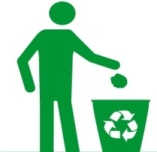 ODPADY ZMIESZANE+BIO(1* i 3 piątek miesiąca)ODPADY SEGREGOWANE W WORKACH: ŻÓŁTY, ZIELONY, NIEBIESKI(3  piątek miesiąca)ODPADY WIELKOGABARYTOWEROK 2021ROK 2021ROK 2021ROK 2021STYCZEŃ1515CZUŁÓW 27.10.2021RĄCZNA 28.10.2021LUTY1919CZUŁÓW 27.10.2021RĄCZNA 28.10.2021MARZEC1919CZUŁÓW 27.10.2021RĄCZNA 28.10.2021KWIECIEŃ1616CZUŁÓW 27.10.2021RĄCZNA 28.10.2021MAJ7, 2121CZUŁÓW 27.10.2021RĄCZNA 28.10.2021CZERWIEC4, 1818CZUŁÓW 27.10.2021RĄCZNA 28.10.2021LIPIEC2, 1616CZUŁÓW 27.10.2021RĄCZNA 28.10.2021SIERPIEŃ6, 2020CZUŁÓW 27.10.2021RĄCZNA 28.10.2021WRZESIEŃ3, 1717CZUŁÓW 27.10.2021RĄCZNA 28.10.2021PAŹDZIERNIK1, 1515CZUŁÓW 27.10.2021RĄCZNA 28.10.2021LISTOPAD1919CZUŁÓW 27.10.2021RĄCZNA 28.10.2021GRUDZIEŃ1717CZUŁÓW 27.10.2021RĄCZNA 28.10.2021WorekTu wrzucamTu nie wrzucamNIEBIESKI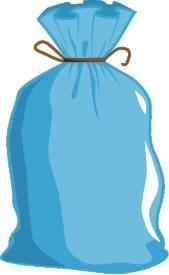 PAPIER- gazety i czasopisma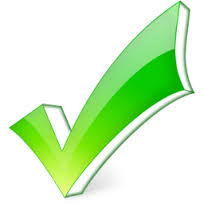 - katalogi i prospekty- książki z miękkimi okładkami- suche i czyste torebki papierowe- pudełka z kartonu i tektury- tekturę- tłustego, zaolejonego lub zabrudzonego ziemią papieru i tektury- papieru pokrytego folią oraz tzw. tetra paków (opakowań wielomateriałowych np. po sokach i mleku)- papieru termicznego i faksowego- pieluch jednorazowych- artykułów higienicznychŻÓŁTY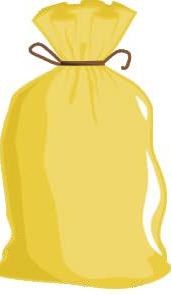 PLASTIC, METAL-butelki po napojach, płynach do mycia,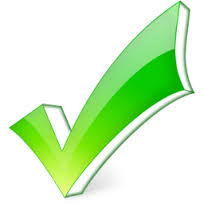 -plastikowe zakrętki, torebki, worki, reklamówki,-drobny złom i metale kolorowe-puszki po konserwach, napojach, kapsle-opakowania wielomateriałowe (tetra paki)-butelek i pojemników zanieczyszczonych, z zawartością lub po olejach-opakowań po lekach-pojemników po wyrobach garmażeryjnych-zabawek-opakowań po aerozolach-puszek po farbach i lakierach-sprzętu AGD, baterii i akumulatorówZIELONY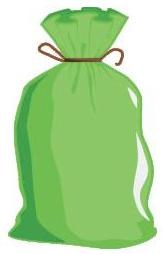 SZKŁO-butelki i słoiki szklane po napojach 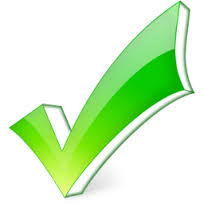 i żywności-butelki po napojach alkoholowych-szklane opakowania po kosmetykach-szkła stołowego, fajansu-porcelany, ceramiki, luster-szkła okiennego, witraży-reflektorów, szkła żaroodpornego-doniczek, szkła okularowego-szyb samochodowych,-żarówek, lamp neonowych, fluorescencyjnych i rtęciowych-ekranów i lamp telewizyjnychBRĄZOWY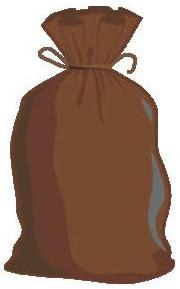 Odpady ulegające biodegradacji-resztki roślinne z ogródków (m.in. liście, chwasty, gałęzie, trawa, kora)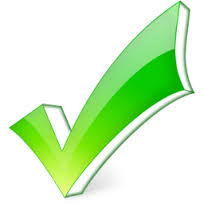 -resztki potraw, skorupki z jaj-obierki z ziemniaków, warzyw, skórki i resztki z owoców-mięsa, kości, tłuszczy i resztek zupy,-spinaczy, sznurów i etykiet od saszetek herbaty-piasku i kamieni-worków foliowych, odpadów z tworzyw sztucznych-soków owocowych, jogurtów, olejów